Итоги проведения акции "Здоровое поколение" в Задонском районе.24 августа состоялась очередная профилактическая акция «Здоровое поколение» в детской поликлинике Задонской межрайонной больнице. Всего в профилактической акции «Здоровое поколение» в Задонском районе врачами Областной детской больницы было осмотрено более 200 детей, заранее прошедших обследование в поликлинике Задонской межрайонной больницы в предверии акции. Из общего количества осмотренных детей у 22 человек были выявлены различные заболевания. Каждый девятый ребёнок оказался не здоров.Всего же в 2017 году данное профилактическое мероприятие пройдет в 9 районах области. В мероприятии принимают участие 21 медицинская организация Липецкой области: 12 учреждений здравоохранения Липецкой области и 9 межрайонных и районных больницы. 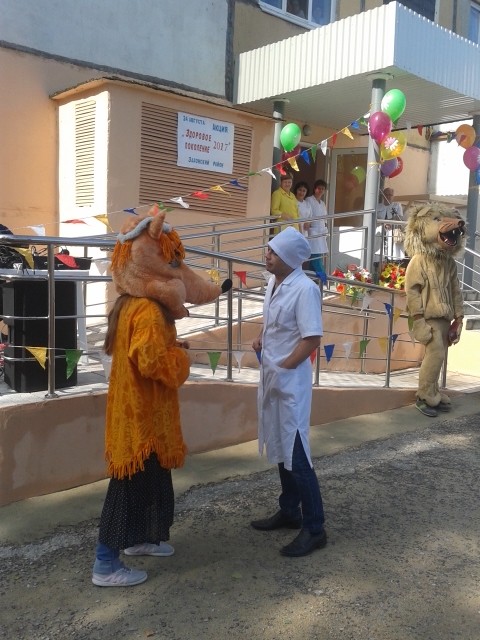 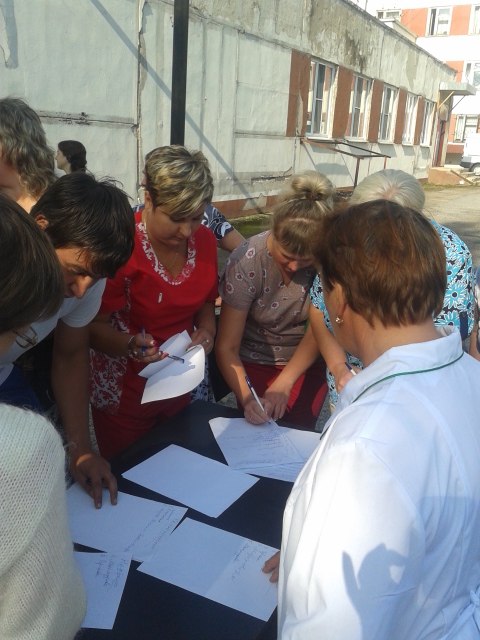 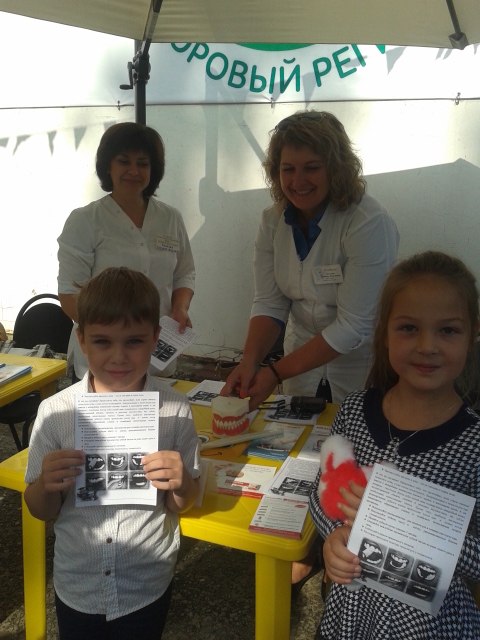 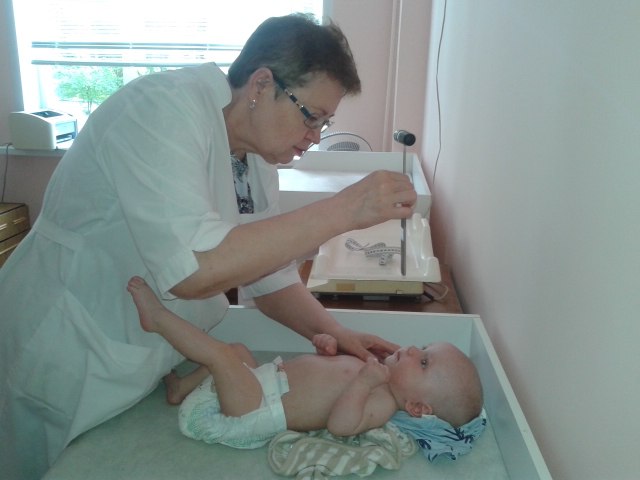 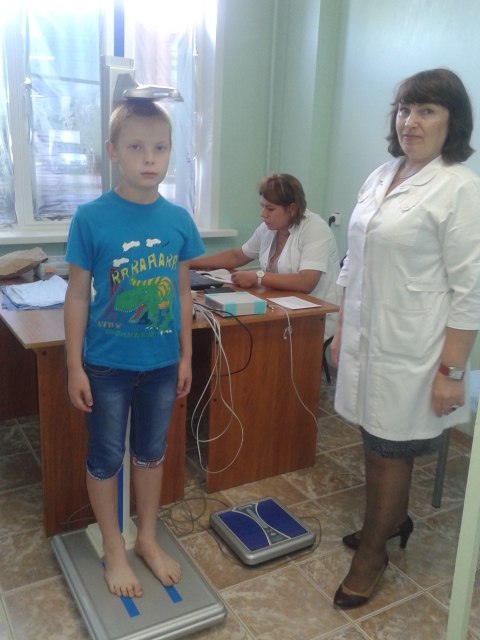 